<Titre du document>par< Prénom nom de famille ><Rapport de PROJET OU MÉMOIRE OU THÈSE ou thèse par articles> PRÉSENTÉ<E > À L’ÉCOLE DE TECHNOLOGIE SUPÉRIEURE COMME EXIGENCE PARTIELLEÀ L’OBTENTION DE <LA ou le> <DIPlôME OBTENU><NOM DU DIPLÔME>montréal, le <DATE DU DÉPÔT AU BUREAU DES CYCLES SUPÉRIEURS>école dE TECHNOLOGIE SUPÉRIEUREUNIVERSITÉ DU QUÉBEC©Tous droits réservés, <Prénom et nom, année de publication>  ou  <Prénom et nom, année de publication>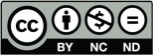 ©Tous droits réservésCette licence signifie qu’il est interdit de reproduire, d’enregistrer ou de diffuser en tout ou en partie, le présent document.  Le lecteur qui désire imprimer ou conserver sur un autre media une partie importante de ce document, doit obligatoirement en demander l’autorisation à l’auteur.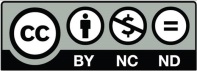 Cette licence Creative Commons signifie qu’il est permis de diffuser, d’imprimer ou de sauvegarder sur un autre support une partie ou la totalité de cette œuvre à condition de mentionner l’auteur, que ces utilisations soient faites à des fins non commerciales et que le contenu de l’œuvre n’ait pas été modifié.PRÉSENTATION DU JURY<ce ou cette> <RAPPORT DE projet ou mémoire ou thèse> a été évalué<e>par un jury composé de :<M. ou Mme Nom du professeur>, directeur de <projet, mémoire ou thèse><Nom du département> à l’École de technologie supérieure< M. ou Mme Nom du professeur>, codirecteur de <projet, mémoire ou thèse><Nom du département> à l’École de technologie supérieure< M. ou Mme Nom du président du jury>, président du jury<Nom du département> à l’École de technologie supérieure< M. ou Mme Nom du membre du jury>, membre du jury<Compagnie>< M. ou Mme Nom du membre du jury>, examinateur externe<Compagnie><il ou elle> a fait l’objet d’une soutenance> devant jury et publicle <date>à l’école de technologie supérieureAVANT-PROPOS <Facultatif><Texte à insérer>REMERCIEMENTS <S’il y a lieu><Texte à insérer><Titre du rapport de projet, du mémoire OU de la thèse>< Prénom NOM >RÉSUMÉ<Texte à insérer><Titre du rapport de projet, du mémoire OU de la thèse>< Prénom NOM ><ABSTRACT><Texte à insérer>TABLE DES MATIÈRESPageINTRODUCTION	1CHAPITRE 1 	<TITRE>	31.1	<Titre>	3CHAPITRE 2 	<TITRE>	52.1	<Titre>	52.1.1	<Titre>	2.1.1.1	<Titre>	CHAPITRE 3	<TITRE>	73.1	<Titre>	7CHAPITRE 4	<TITRE>	94.1	<Titre>	9CHAPITRE 5 	<TITRE>	115.1	<Titre>	11CHAPITRE 6 	<TITRE>	136.1	<Titre>	13CHAPITRE 7	<TITRE>	157.1	<Titre>	15CHAPITRE 8 	<TITRE>	178.1	<Titre>	17CHAPITRE 9 	<TITRE>	199.1	<Titre>	19CHAPITRE 10 	<TITRE>	2110.1	<Titre>	21CONCLUSION	23RECOMMANDATIONS <S’il y a lieu>	25ANNEXE I 	<TITRE>	27ANNEXE II 	<TITRE>	29ANNEXE III	 <TITRE>	31ANNEXE IV 	<TITRE>	33ANNEXE V	<TITRE>	35ANNEXE VI 	<TITRE>	37ANNEXE VII 	<TITRE>	39ANNEXE VIII 	<TITRE>	41ANNEXE IX 	<TITRE>	43ANNEXE X 	<TITRE>	45APPENDICES <S’il y a lieu>	47LISTE DE RÉFÉRENCES BIBLIOGRAPHIQUES	49BIBLIOGRAPHIE	51INDEX (S’il y a lieu)	53LISTE DES TABLEAUXPageTableau 1.1	Titre	xLISTE DES FIGURESPageFigure 1.1 	Tire	xLISTE DES ABRÉVIATIONS, SIGLES ET ACRONYMES<Texte à insérer>LISTE DES SYMBOLES ET UNITÉS DE MESURE<Texte à insérer>INTRODUCTION<Texte à insérer>


<TITRE><Entrez le titre><Texte à insérer>


<TITRE><Titre><Texte à insérer>


<TITRE><Titre><Texte à insérer>


<TITRE><Titre><Texte à insérer >


<TITRE><Titre><Texte à insérer >


<TITRE><Titre><Texte à insérer >


<TITRE><Titre><Texte à insérer >


<TITRE><Titre><Texte à insérer >


<TITRE><Titre><Texte à insérer >


<TITRE><Titre><Texte à insérer >CONCLUSION<Texte à insérer>RECOMMANDATIONS <S’il y a lieu><Texte à insérer >


<TITRE><Texte à insérer>


<TITRE><Texte à insérer>


<TITRE><Texte à insérer >


<TITRE><Texte à insérer >


<TITRE><Texte à insérer >


<TITRE><Texte à insérer>


<TITRE><Texte à insérer>


<TITRE><Texte à insérer>


<TITRE><Texte à insérer>


<TITRE><Texte à insérer>APPENDICES <S’il y a lieu><Texte à insérer>LISTE DE RÉFÉRENCES BIBLIOGRAPHIQUES<Texte à insérer> BIBLIOGRAPHIE<Texte à insérer. Note : retrait de première ligne activée>INDEX (S’il y a lieu)<Texte à insérer>(1.1)